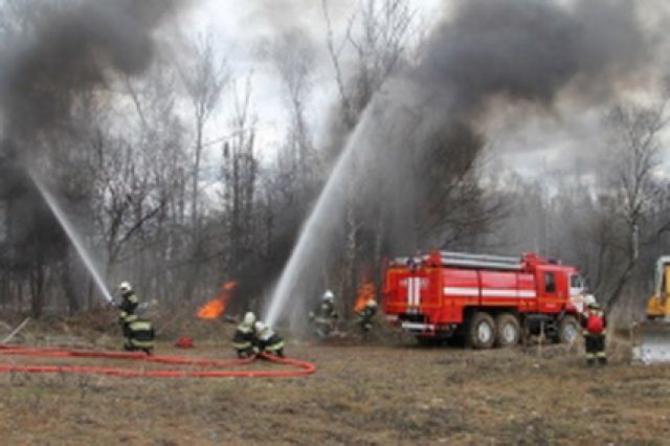 Пожароопасный период     Пожароопасная стадия тяжела во все свои периоды, не является исключением и осень. Статистика подтверждает, что из-за неосторожного обращения с огнем в Лебедянском муниципальном районе за период с 1 по 12 сентября 2018 года работниками пожарной охраны  ликвидировано 45 загораний сухой растительности. Причины всему этому безответственное отношение граждан к пожарной безопасности.Какой временной отрезок в году считается пожароопасным и почему?Пожароопасный период – это временная стадия, которая начинается с момента освобождения земли от снега и следов его таяния весной до момента выпадения стабильных осадков осенью. Сроки начала и окончания данной стадии определяются официальными документами.Безопасность в пожароопасный периодС содержанием Правил противопожарного режима в РФ во всех подробностях можно ознакомиться в Постановлении Правительства РФ № 390 (от 25.04.2012 г.)Поскольку первопричиной возгорания в большинстве случаев является неправильное поведение человека, законодательные акты предусматривают запреты и ограничения в течение пожароопасного периода.Не зависящим от человека фактором возникновения очага огня могут быть молнии, в остальных случаях ответственность полностью ложится на людей, поэтому главной обязанностью по безопасности в пожароопасный период будет исключить появление внешних факторов возгорания.Сельскохозяйственные угодья должны быть опаханы со стороны населенных пунктов и со стороны леса. Вдоль лесных проезжих частей необходимо очищать от свалок веток, полосы шириной не менее 10 м.За несоблюдение Правил предусмотрены уголовная ответственность и крупные штрафы, причем, такого рода меры ужесточаются с каждым годом, в связи с безответственностью граждан.Штрафы могут измениться, если в результате не принятия противопожарных мер был нанесен вред легкой, средней и тяжелой степеней тяжести по отношению к здоровью человека. Пожароопасный период: за что можно получить штрафНеобходимо помнить про запреты:разводить костры на территории муниципалитета, дачных участков, частного жилого сектора, в местах отдыха;сжигать мусор и сухую растительность;осуществлять палы травы;проводить огневые работы.Нарушение требований пожарной безопасности в условиях особого противопожарного режима влечёт наложение штрафа:на граждан в размере от 2 000 до 4 000 руб.;на должностное лицо от 15 000 до 30 00 руб.;на лиц, осуществляющих предпринимательскую деятельность  –  от  30 000   до  40 000 руб.;на юридическое лицо – от 200 000 до 400 000 руб.Весенний пожароопасный периодВесной, когда начинает пригревать солнце уже освободившуюся от снега землю, особенно на пригорках, склонах оврагов, трава очень быстро высыхает.  При возгорании травы, особенно в ветреную погоду пожар очень быстро распространяется на большую территории.Весной горожане массово выезжают на дачи, делают генеральные уборки и пытаются активно сжигать мусор, что зачастую является причиной возникновения пожаров.Нельзя разводить костры рядом с деревьями, вблизи от их крон, бросать не потушенные спички, окурки, обнаруженные костры следует заливать водой, самим костров не разводить. Если в результате нарушения Правил противопожарной безопасности страдают лесные насаждения, виновника могут наказать не только штрафом, но и лишением свободы протяженностью до 2 лет. В случае умышленного поджога срок увеличивается до 8 лет.Летний пожароопасный периодГораздо более других  летний пожароопасный период характеризуется возникновением низовых и верховых разновидностей пожаров, отдельным пунктом идут торфяные.Основными признаками этих видов пожаров считаются:В момент развитого низового пожара пламя распространяется со скоростью до 14 м/ в мин., в момент начала горения скорость составляет от 0,5 до 1,5 м/мин. При этом высота пламени бывает до полутора метров.Верховой пожар характеризуется скоростью «пробега» пламени от 100 м/мин.Скорость «движения» торфяного пожара вроде бы невелика – до нескольких м/сутки, но длиться такое возгорание может десятилетиями.Факторы риска для оказавшихся на территории стихии:отсутствие видимости;излучение тепловых волн;огонь и искры;высокая концентрация угарного газа;падение деревьев.Осенний пожароопасный периодПожароопасная стадия тяжела во все свои периоды, не является исключением и осень. Конкретными причинами трагедий в осенний пожароопасный период являются:Сельскохозяйственные работы с последующим несанкционированным сжиганием ботвы и прочего мусора в сельских поселениях и на дачных участках.Неисправность бытовой обогревательной техники или нарушение правил ее эксплуатации в момент, когда не включено централизованное отопление (или ввиду отсутствия такового).Неисправность печного отопления (трещины в печах) и нарушения правил пользования твердым или иным топливом.Все мы понимаем, что многое зависит и от климатических условий. Сухое лето и последующая сухая осень провоцируют увеличение количества чрезвычайных ситуаций, связанных с огнем. Ответственность граждан за поведение на природе, в квартире, на производстве становится ничуть не меньше и в тех случаях, когда погода на нашей стороне. И каждый должен помнить о мерах наказания, упомянутых и выше и определяемых ч.1 статьи 20.4 КоАП РФ.Действия при обнаружении пожараБезотлагательное уведомление о появлении очага возгорания органов государственной власти (телефоны обычно публикуются на сайтах, в СМИ).До прибытия пожарной бригады принимать собственные меры (залитие водой, забрасывание грунтом, очистка от горюче- опасных субстанций специальной полосы по периметру, при отсутствии орудий труда в качестве предмета пожаротушения могут быть использованы собранные в пучок ветви дерева или молодое деревце, пламя стараются сбить у основания его языков по направлению к уже выгоревшему пространству). Смоченная повязка поверх органов дыхания поможет только от задымления, от угарного газа она не защитит. Скрываясь от сильно развитого пожара, по возможности, не дышите глубоко.При старании избежать огня нельзя взбираться вверх по склонам, необходимо также не попасть в овраг или узкую лощину, следует помнить, что влезать на деревья бесполезно, двигаться не против, а поперек ветра, устранять из маршрута захламленные территории.В случае горения травы (камыша и т.п.) – травяного пожара – укрываться от него следует на уже выгоревших участках. Не поджигать траву: помимо страшных разрушений от пожара, это приводит к оскудению почвы. Выжиг травы может быть санкционирован местными властями в самых крайних случаях (см. Постановление правительства за № 1213 от 10.11.2015 г.).Оказывать помощь профессионалам пожаротушения могут совершеннолетние граждане.  Пожароопасный период в лесахДействия специалистов (бойцов пожарной охраны) в пожароопасный период в лесах могут быть следующими:Прокладывание искусственных противопожарных барьеров из природных материалов.Сбивание пламени путем закидывания песком и другими видами почвы.Водотушение.Использование воздушно-химической пены, галоидированных углеводородов и т.п.Пуск встречного огня.Не специалисты должны четко осознавать, что без отсутствия тренировки можно причинить природе и самим себе вред. Не стоит пренебрегать профилактическими мероприятиями задолго до момента начала пожара.О правилах поведения в пожароопасный периодНикогда не следует забывать правила поведения в пожароопасный период, они-то и помогают организоваться и не впасть в панику. И хотя весь вышеизложенный материал в той или мной степени касался правил, остановимся отдельно на причинах возникновения и правильных действиях во время торфяных пожаров, причиной которых всегда становится человек.Торф залегает под верхним слоем почвы и может уходить в глубину на 1,5 метра. Чтобы не провалиться в яму с горящим «наполнителем» – торфом, следует ходить с заостренной палкой для прощупывания почвы впереди себя. Поводом для начала прощупывания может стать неприятный стойкий запах гари, появления дыма «из-под земли» на некоторых участках.Тушение пожара с участием залежей торфа – это точно удел специалистов, имеющих уникальные средства, потому что просто полив водой не устранит такой огонь. Желая не попасть в беду, заранее внесите в память телефона   номер  01, 112, 051.  Учтите, что вам понадобится описать признаки пожара и свое местонахождение, поэтому прежде, чем звонить, осмотритесь. Ориентирами для пожарных могут быть автозаправки, населенные пункты, мосты, точки торговли и так далее.Главное, что следует знать, это то, что ваш звонок способен помочь предотвратить страшную трагедию.Мероприятия, проводимые в пожароопасный периодТерритория Российской Федерации обширна, и в разных регионах пожароопасный сезон проходит, в зависимости от климатических условий. Есть территории, на которых преобладание высоких температур и минимального объема осадков в определенные месяцы лета приводит к еще большему усугублению проблемы. Местными властями в некрупных пунктах проживания устанавливается более конкретизированный запрет на выжигание растительности. Запрещаются сельскохозяйственные работы по выжиганию:высохшей растительности и стерни, остатков жатвы на используемых и запасных землях;наряду с сухой растительностью, хворост, опилки, субстанции в полосах отвода авто- и железных дорог, путепроводов.Статистика свидетельствует, что примерно в 80 % случаев природных пожаров виноваты такие факторы, как безграмотное обращение с огнем во время трудовой деятельности и на отдыхе, а также – из-за неисправности техники, инвентаря и пренебрежения такими несложными мерами, как обеспечение в дачных и сельских местностях каждого участка бочкой с водой и огнетушителем.